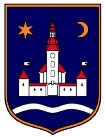 REPUBLIKA HRVATSKA				ZAGREBAČKA ŽUPANIJA				OPĆINA POKUPSKO	  Općinsko vijeće Na temelju članka 18. Zakona o grobljima („Narodne novine“, br. 19/98, 50/12 i 89/17) i članka 33. Statuta Općine Pokupsko („Glasnik Zagrebačke županije”, 13/21), Općinsko vijeće Općine Pokupsko na____sjednici održanoj _________________ godine  donijelo jeODLUKU O GROBLJIMA  NA PODRUČJU OPĆINE POKUPSKOOPĆE ODREDBEČlanak 1.	Ovom se Odlukom određuju mjerila i način dodjeljivanja i ustupanja grobnih mjesta na korištenje, uvjeti i mjerila za plaćanja naknade kod dodjele grobnog mjesta i godišnje grobne naknade za korištenje, vremenski razmaci ukopa u popunjena grobna mjesta i način ukopa nepoznatih osoba, održavanje groblja i uklanjanje otpada s groblja te uvjeti upravljanja grobljem.Članak 2.	Groblja na području Općine Pokupsko su: Lukinić Brdo, Lijevi Štefanki, Pokupsko i Hotnja.Članak 3.	Grobljima iz članka 2. ove Odluke upravlja trgovačko društvo VG Komunalac d.o.o., za obavljanje komunalnih usluga, Velika Gorica (u daljnjem tekstu: VG Komunalac).Članak 4.Na grobljima iz članka 2. ove Odluke, u pravilu, ukapaju se umrli koji imaju prebivalište na području Općine Pokupsko, prema pripadajućem groblju.Pravo na ukop imaju osobe koje su stekle pravo ukopa u određeni grob ili grobnicu (u daljnjem tekstu: grobno mjesto).Na grobljima iz članka 2. ove Odluke može se ukopati i ona osoba koja nije imala prebivalište na području za koje je groblje izgrađeno, ali je rođena na tom području, a za života je izrazila želju da tu bude ukopana ili je tako odlučila obitelj umrlog, odnosno osobe koje su dužne skrbiti o njenom ukopu, uz uvjet da su stekle pravo ukopa na određeno grobno mjesto. DODJELJIVANJE I USTUPANJE GROBNIH MJESTA NA KORIŠTENJEČlanak 5.Grobnim se mjestom, u smislu ove Odluke, smatra grob, grob za urne, grobnica i grobnica za urne (kazeta za urne).Članak 6.VG Komunalac dodjeljuje grobno mjesto na korištenje na neodređeno vrijeme te o tome donosi rješenje. Protiv rješenja iz stavka 1. ovoga članka zainteresirana osoba može izjaviti žalbu nadležnom upravnom tijelu Zagrebačke županije.Za dodjelu grobnog mjesta na korištenje plaća se naknada VG Komunalcu. Za korištenje grobnog mjesta korisnik plaća godišnju grobnu naknadu VG Komunalcu.Članak 7.Ukop, ispraćaj i ekshumacija umrlog ugovara se s osobom koja podmiruje troškove. Ispraćaj, ukop i ekshumaciju umrlih osoba obavlja VG Komunalac.Članak 8.Pravo ukopa u grobno mjesto ima osoba kojoj je dodijeljeno pravo korištenja (u daljnjem tekstu: korisnik) i članovi njegove obitelji. Članom obitelji korisnika u smislu ove Odluke, smatra se njegov bračni ili izvanbračni drug, potomci i posvojena djeca i njihovi supružnici te roditelji korisnika. Korisnik može dati pravo ukopa i drugim osobama. Osobe iz stavka 3. ovoga članka ne mogu prenositi pravo ukopa na treće osobe. Korisnik daje pravo ukopa izjavom ovjerenom od javnog bilježnika i upisom u grobni očevidnik. Prestanak prava ukopa stečenog temeljem stavka 3. ovoga članka može se upisati u grobni očevidnik na temelju sporazuma, odluke suda ili pisane izjave osobe koja je stekla pravo ukopa. Ako pravo korištenja ima više korisnika, za stjecanje prava ukopa iz stavka 3. ovoga članka potrebna je suglasnost svih korisnika.Članak 9.Grobno mjesto za koje grobna naknada nije plaćena 10 godina, smatra se napuštenim i može se ponovno dodijeliti na korištenje. VG Komunalac može dodijeliti na korištenje napušteno grobno mjesto nakon proteka petnaest godina od posljednjeg ukopa u grob, odnosno nakon proteka trideset godina od ukopa u grobnicu. VG Komunalac može dodijeliti na korištenje napušteno grobno mjesto bez uređenja i premještanja posmrtnih ostataka prijašnjem korisniku ili članovima obitelji umrloga korisnika, koji nema grobno mjesto na grobljima iz članka 2. ove Odluke.Članak 10.Nakon smrti korisnika, do upisa novog korisnika u grobni očevidnik na temelju pravomoćnog rješenja o nasljeđivanju, u grobno mjesto mogu se ukapati osobe koje su u času smrti korisnika bile članovi njegove obitelji, osim onih koje je korisnik za života isključio.Članovi obitelji iz stavka 1. ovoga članka mogu u nastanku smrtnog slučaja dati pravo ukopa u grobno mjesto i drugim osobama. Članak 11.VG Komunalac može odrediti grobnicu za privremeni ukop. VG Komunalac može odobriti ukop u grobnicu iz stavka 1. ovoga članka u trajanju do jedne godine, kad umrla osoba nema osigurano mjesto za ukop. Nakon isteka roka iz stavka 2. ovoga članka VG Komunalac će ukopati pokojnika u zajedničku grobnicu na trošak osobe koja je zatražila ukop. VG Komunalac može odobriti ukop u grobnicu iz stavka 1. ovoga članka u trajanju do jedne godine i kada je radi izgradnje grobnice na grobnom mjestu potrebno premjestiti posmrtne ostatke pokojnika. Nakon isteka roka iz stavka 4. ovoga članka, VG Komunalac vratiti će posmrtne ostatke pokojnika u grobno mjesto iz kojeg je premješten. U slučaju iz stavka 5. ovoga članka u grobno mjesto neće se ukapati i polagati urne dok se premješteni posmrtni ostaci ne vrate.Za stjecanje prava ukopa temeljem stavka 2. ovoga članka potrebna je suglasnost svih članova obitelji umrlog korisnika.Članak 12.Korisnik može pravo korištenja grobnog mjesta ugovorom ustupiti trećim osobama. Ako pravo korištenja grobnog mjesta ima više sukorisnika, za ustupanje prava korištenja potrebna je suglasnost svih sukorisnika.Članak 13.Iskop posmrtnih ostataka odnosno urne umrle osobe radi prijenosa u drugo grobno mjesto (daljnjem u tekstu: ekshumacija) može se ugovoriti na zahtjev bračnog ili izvanbračnog druga, djece i posvojenika umrle osobe. Ako umrla osoba nije imala bračnog ili izvanbračnog druga i djecu ili su umrli prije nje, ekshumacija se može ugovoriti na zahtjev roditelja i njihovih potomaka koji su snosili troškove ukopa. Za ekshumaciju je potrebna suglasnost svih korisnika grobnog mjesta iz kojeg se posmrtni ostaci vade i grobnog mjesta na grobljima iz članka 2. ove Odluke u koje se posmrtni ostaci prenose. Iznimno od stavka 3. ovoga članka, ako je podnositelj zahtjeva za ekshumaciju i jedan od korisnika grobnog mjesta iz kojeg se posmrtni ostaci vade, za ekshumaciju nije potrebna suglasnost ostalih sukorisnika toga grobnog mjesta. Osobe iz stavaka 1. i 2. ovoga članka zahtjevu za ekshumaciju dužne su priložiti suglasnost svih sukorisnika grobnog mjesta i sprovodnicu za prijenos posmrtnih ostataka prema propisima o zaštiti pučanstva od zaraznih bolesti.PLAĆANJE NAKNADE KOD DODJELE GROBNOG MJESTA I GODIŠNJE GROBNE NAKNADE ZA KORIŠTENJEČlanak 14.Visinu naknade za dodjelu grobnog mjesta na korištenje i visinu godišnje grobne naknade utvrđuje VG Komunalac.Visina naknade za dodjelu grobnog mjesta na korištenje utvrđuje se prema: - lokaciji groblja; - veličini grobnog mjesta.Članak 15. Visina godišnje grobne naknade utvrđuje se prema veličini grobnog mjesta.Članak 16. Naknada za korištenje grobnog mjesta plaća se prilikom dodjele grobnog mjesta na korištenje.Godišnju grobnu naknadu korisnici plaćaju, u pravilu, dva puta godišnje. VG Komunalac dužan je korisniku groba dostaviti uplatnice za plaćanje naknade. VREMENSKI RAZMACI UKOPA I UKOP NEPOZNATIH OSOBAČlanak 17.Ukopi u grob obavljaju se u tri ukopne dubine. Posmrtni ostaci ukopanih mogu se spustiti u produbljenje groba tek nakon proteka 15 godina od posljednjeg ukopa u istom stupcu grobnog mjesta. Uprava groblja određuje broj ukopnih mjesta u grobnici ovisno o neto dimenziji grobnice. Prelaganje posmrtnih ostataka u grobnici radi oslobađanja ukopnog mjesta za novi ukop može se obaviti najranije nakon proteka 30 godina od posljednjeg ukopa. U grob za urne i grobnicu za urne (kazetu za urne) može se položiti onoliko urni koliko ima ukopnih mjesta za urne. Urne se mogu položiti i u druga grobna mjesta bez obzira na vrijeme proteklo od zadnjeg ukopa.Članak 18.Nepoznate osobe ukopat će se na groblju na način uobičajen mjesnim prilikama, osiguravajući pri tome pristupne podatke o nepoznatoj osobi na odgovarajući način. VG Komunalac dužan je na groblju odrediti prostor za ukop iz st. 1. ovog članka. VG Komunalac dužna je prostor iz stavka 2. ovoga članka urediti i održavati na način kojim se iskazuje poštovanje prema umrlima.ODRŽAVANJE GROBLJA I UKLANJANJE OTPADAČlanak 19.Uprava groblja vodi brigu o održavanju groblja i uklanjanju otpada s groblja.Članak 20.Groblje mora biti ograđeno te održavano tako da uvijek bude čisto i uredno. Mrtvačnica i drugi objekti na groblju moraju se održavati u urednom i ispravnom stanju.Članak 21.Pogrebi i ispraćaji se obavljaju svakog radnog dana, a termin određuje VG Komunalac. Subotom, nedjeljom i blagdanom u pravilu nema pogreba. Članak 22.Korisnik grobnog mjesta dužan je grobno mjesto i prostor oko njega održavati urednim. Natpisi na grobovima i grobnicama ne smiju vrijeđati ničije nacionalne, vjerske ili moralne osjećaje, niti na bilo koji način povrijediti uspomenu na pokojnika. Korisnik je dužan na primjeren način označiti imena svih ukopanih osoba na grobnom mjestu.Članak 23.Ako se prilikom ukopa mora pomaknuti oprema ili uređaj na grobnom mjestu u koje se ukapa, sve troškove u vezi s uspostavom prijašnjeg stanja dužna je snositi osoba na čiji se zahtjev obavlja ukop.Članak 24.VG Komunalac ne odgovara za štetu nastalu na grobnom mjestu koju počine treće ili nepoznate osobe.Članak 25.VG Komunalac može pozvati korisnika da neuredno i zapušteno grobno mjesto održava urednim. Ako unatoč pozivu korisnik ne uredi grobno mjesto, VG Komunalac uredit će ga na trošak korisnika.Članak 26.VG Komunalac dužan je na prikladnom mjestu osigurati prostor za odlaganje otpada.Članak 27.Građani su dužni pridržavati se pravila o ponašanju na groblju koja propisuje VG Komunalac.UVJETI UPRAVLJANJA GROBLJEMČlanak 28.VG Komunalac dužan je upravljati grobljem pažnjom dobroga gospodara i na način kojim se iskazuje poštovanje prema umrlima.Članak 29.VG Komunalac brine se o tome da se grobovi grade prema Položajnom planu grobnih mjesta i grobnica na način koji odgovara tehničkim i sanitarnim uvjetima, vodeći pri tome računa o zaštiti okoliša, krajobraznim i estetskim vrijednostima. VG Komunalac donosi Položajni plan grobnih mjesta i grobnica. Za gradnju grobnica, postavljanje kamenih ili sličnih spomenika na grobove, postavljanje klupa te za preinaku groba, za uklanjanje spomenika i nadgrobnih ploča potrebna je suglasnost VG Komunalac. Ako se grobnica gradi kao mauzolej, kapela i slično, potrebno je ishoditi odobrenje sukladno propisu o građenju.Članak 30.Za izdavanje suglasnosti iz članka 29. stavka 3. ove Odluke korisnik groba dužan je priložiti: - zahtjev,- dva nacrta gradnje i opremanja grobnog mjesta koji odgovaraju propisanim dimenzijama i po načinu izvođenja su u skladu s okolinom. VG Komunalac izdaje suglasnost u roku od 15 dana od uredno predanog zahtjeva.Za radove na grobljima, grobovima ili pojedinačnim spomenicima koji su zaštićeno kulturno dobro, kao i zelenim površinama na tim grobljima, potrebno je i prethodno odobrenje nadležnog tijela.Članak 31.VG Komunalac dužan je pravodobno poduzimati odgovarajuće mjere kako bi se osigurala grobna mjesta. Ako nema prostora na groblju, VG Komunalac predlaže Općini Pokupsko rekonstrukciju, odnosno proširenja postojećeg ili gradnju novoga groblja.Članak 32.Radi osiguravanja nesmetanog obavljanja ukopa i održavanja reda na groblju osobe koje izvode radove na groblju dužne su:- obavljanje radova prijaviti VG Komunalcu; - radove izvoditi tako da se do najveće mjere očuvaju mir i dostojanstvo na groblju, a mogu se obavljati samo u radne dane koje odredi VG Komunalac; - građevni materijal (opeka, kamen, šljunak, pijesak, cement, vapno i slično) držati na groblju samo za vrijeme izvođenja radova; - u slučaju prekida radova, odnosno nakon završetka radova, radilište dovesti u prijašnje stanje; - prevoziti materijal u vrijeme, putovima i stazama koje odredi VG Komunalac; - nakon upotrebe zatvoriti izljevna mjesta na vodovodu. VG Komunalac može, u određene dane ili u određeno doba dana, zabraniti izvođenje radova na groblju ili na pojedinim dijelovima groblja. VG Komunalac zabraniti će izvođenje radova započetih bez suglasnosti i prethodne prijave.	Članak 33.Ako se radovi na grobnom mjestu izvode protivno suglasnosti, iz članka 29. stavka 3. ove Odluke, VG Komunalac će zatražiti od naručitelja radova i izvođača da radove izvedu u skladu s izdanom suglasnosti. Ako naručitelj radova i izvođač ne postupe sukladno stavku 1. ovoga članka, VG Komunalac će zabraniti daljnje radove i obustaviti ukope u grobno mjesto. Izvođaču koji radove obavlja bez suglasnosti ili postupi suprotno stavku 1. ovoga članka, VG Komunalac zabraniti će izvođenje radova na grobljima iz članka 2. ove Odluke. VG Komunalac pozvat će korisnika grobnog mjesta uređenog bez suglasnosti da ishodi suglasnost i prema njoj uredi grobno mjesto, a do uređenja zabraniti ukope.KAZNENE ODREDBEČlanak 34.Novčanom kaznom u iznosu od 900,00 do 1.500,00 kuna kaznit će se za prekršaj: 1. korisnik groba ako se ne pridržava odredbe članka 22. ove Odluke; 2. građanin koji se ne pridržava pravila o ponašanju na groblju (članak 27. ove Odluke).Članak 35.Novčanom kaznom u iznosu od 2.000,00 do 7.000,00 kuna kaznit će se za prekršaj pravna osoba ako se ne pridržava odredbe članka 32. stavka 1. ove Odluke. Novčanom kaznom u iznosu od 900,00 do 1.500,00 kuna kaznit će se i odgovorna osoba u pravnoj osobi za prekršaj iz stavka 1. ovoga članka.      Novčanom kaznom u iznosu od 1.000,00 do 4.000,00 kuna kaznit će se fi zička osoba obrtnik i osoba koja obavlja drugu samostalnu djelatnost ako počini prekršaj iz stavka 1. ovoga članka. Novčanom kaznom od 900,00 do 1.500,00 kuna kaznit će se fizička osoba ako počini prekršaj iz stavka 1. ovoga članka.PRIJELAZNE I ZAVRŠNE ODREDBEČlanak 36.Osoba koja smatra da je korisnik groba, a nije upisana u grobni očevidnik, može zatražiti upis na temelju valjane pravne osnove.Članak 37.Ova Odluka stupa na snagu osmoga dana od dana objave u Glasniku Zagrebačke županije. KLASA: URBROJ: Pokupsko, PredsjednikOpćinskog vijeća Općine PokupskoStjepan Sučec 